Student Government Association 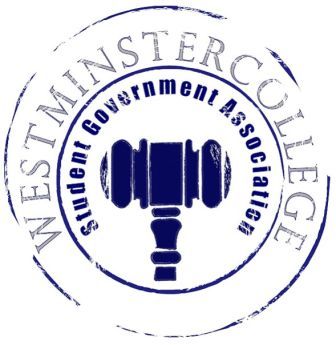 February 6th, 2018Meeting AgendaPrayer by Brandon WilliamsRoll Call and AnnouncementsApproval of MinutesMotion by Brandon WilliamsSecond by Jackson Gastmeyer Executive Officers ReportPresident – Sarah ConnPotential Bylaw Changes Thank youPlease apply again next semester, we need more senatorsSeniors are invited back to be seniorsLetter to Student AffairsDean Lassiter Townhouse occupancy is approved to be 20Will not be able to have a full time on call residence director position for THWill have a student manager position and will help create a student governance board to help townhouses be a more independent option for studentsThe governing board will be a small group of students that will review complaints/issuesPlease stop by Student Affairs if you have additional questionsPublic Safety will interact less with townhouses and will be similar to how they interact with residence halls Vice President – Keely FlynnThank you for a great yearSecretary – Bill MadejaAttendance31 senators in attendanceTreasurer – Matt McDonaldSlate transition dinner: $400Thank you, good luck on the rest of your yearOpen ForumMara Kardasz: PcMEA money requestNeed additional funding for transportation to national conferenceCommittee MeetingsFinance – Kyle KovachSupplemental FundingVote in new business for supplemental funding Thank you to everyoneAcademics – Dave PefferThank you	Diversity – Celine HildackSee you next week	Special Events – Patricia LoughneyNo ReportService – Mackenzie BasallaThank youStudent Concerns- Dom BostonThank youIt’s been a fun timePublic Relations – Kendall GrahamThank you to everyone who was able to attend the banquet. Old BusinessnoneNew BusinessBrandon Williams motion to discuss bylaws, seconded by Kaylee BrosiusMotion to vote by Brandon WilliamsBylaw revisions are passedMotion to vote on PcMEA supplemental funding by George Huncik, seconded by Ben Kotch$80 will be given in supplemental fundingMotion to vote on committee chairs by Faith Howell, seconded by Dan JacksonAll the committee chairs are approved Open FloorEbony Ball is February 22, free food, live band, fancy attire Colleges Against Cancer Relay for Life – April 14Theatre Westminster – Fever Dreams Symphonic Band is playing this weekendCPC events this weekend, Bingo on Thursday. Crazy Rich Asians movie is playing this weekendCandlelight vigil tonight for the Hickory students that passed away, $4 bracelets are being sold to benefit the familiesFill out a senator applicationAdjournmentMotioned by Andrius Burnelis, seconded by Mitchel Henderson 